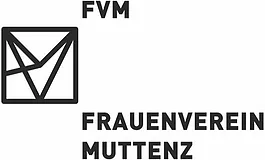 Jahresprogramm 2019Mitglieder des Frauenvereins erhalten für Veranstaltungen persönliche Einladungen.Alle Veranstaltungen auch unter www. frauenverein-muttenz.chFrauenverein Muttenz, Brühlweg 3, 4132 Muttenzinfo@frauenverein-muttenz.chDatum
AnlassSamstag, 26. Januar
9 bis 15 UhrOffener Samstag der Brockenstube und der Bibliothek mit Kaffee und KuchenDonnerstag, 28. März
8.15 bis 10.00 UhrFührung durch die Backstube der Bäckerei SutterSamstag, 6. April
Beginn um 19.30 UhrLadies Night mit Secondhand Börse, Cüpli & Gin BarDienstag, 9. April
Beginn um 18.30 Uhr156. Mitgliederversammlung
im Altersheim zum KäppeliDienstag, 7. Mai
Beginn um 19.00 UhrLesefieber (Buchbesprechungen) mit
Manuela Hofstätter in der BibliothekMontag, 17. Juni08.45 Uhr bis 10.45 UhrSurprise Frauen – Rundgang
Obdachlose Frauen - Freiwild auf der Gasse?Mittwoch, 8. MaiDorfmärt Öffnungszeiten: Brockenstube 9 bis 18 Uhr,
Bibliothek 14 bis 18 UhrFreitag, 25. Oktober
Jahresausflug: Besichtigung BundeshausSamstag, 2. November
9 bis 15 UhrOffener Samstag der Brockenstube und der Bibliothek
mit Kaffee und KuchenMittwoch, 20. NovemberDorfmärt Öffnungszeiten: Brockenstube 9 bis 18 Uhr,
Bibliothek 14 bis 18 UhrMittwoch, 4. Dezember
Beginn 18.30 UhrÖffnung Adventsfenster Bibliothek
Lesung und Musik mit Trudi Raciti und Sol BolanosDonnerstag, 12. DezemberBeginn 18.30 UhrAdventslesung in der BibliothekLesung von Marianne Jäggli